ПРОТОКОЛ № 4заседания Совета «НП «СРО «ССК»Дата и время проведения: 26.03.2015 г., 14 ч. 30 мин.Место проведения: г. Петропавловск-Камчатский, проспект Карла Маркса, д. 35, каб. 408.Председатель заседания: Н.В. Воронов.Секретарь заседания: С.В. Шевченко.Присутствуют члены Совета НП «СРО «ССК»:Брынзан В.А. - генеральный директор ООО «Камчаттеплострой»;Воронов Н.В. - генеральный директор ООО «Русский двор»;Каневский Е.Б. - генеральный директор ООО «БИР»;Комлев А.В. - генеральный директор ООО «Росгенстрой»;Ломакин Ю.В. - директор ООО «Устой-М»;Поплавский А.В. - генеральный директор ЗАО «Камчатмонтажспецстрой»; Шарипов Р.Х. - директор ООО «Прораб»;Шевченко С.В. - директор ООО «СИГМА-К».Присутствуют приглашенные:Старов Г.Н. - президент НП «СРО «ССК»;Новикова Н.И. - начальник отдела контроля НП «СРО «ССК».Повестка заседания:О внесении изменений в свидетельство о допуске к работам, которые оказывают влияние на безопасность объектов капитального строительства, по заявлениям членов НП «СРО «ССК».Докладчик Новикова Н.И.Разное.	Докладчик Старов Г.Н.1. СЛУШАЛИ: Новикову Н.И. о поступивших заявлениях членов НП «СРО «ССК»общества с ограниченной ответственностью «Устой-М» (ИНН 4101093866, ОГРН 1034100682440),о внесении изменений в свидетельство о допуске к работам, которые оказывают влияние на безопасность объектов капитального строительства, а также о результатах рассмотрения уполномоченными лицами исполнительного органа НП «СРО «ССК» и Контрольной комиссией НП «СРО «СКК» представленных данным юридическим лицом документов, о результатах проверки достоверности поступивших сведений, оценки их соответствия Требованиям к выдаче свидетельств о допуске к работам построительству, реконструкции, капитальному ремонту объектов капитального строительства, которые оказывают влияние на безопасность объектов капитального строительства.РЕШИЛИ:Рассмотрев заявление общества с ограниченной ответственностью «Устой-М» (ИНН4101093866, ОГРН 1034100682440) от 02.03.2015 г. о внесении изменений в свидетельство о допуске к работам, которые оказывают влияние на безопасность объектов капитального строительства, документы, подтверждающие соответствие данного члена НИ «СРО «ССК» Требованиям к выдаче свидетельств о допуске к работам, которые оказывают влияние на безопасность объектов капитального строительства (не относящимся к работам на объектах, указанных в ст. 48.1 Градостроительного кодекса РФ), в отношении дополнительно заявленных видов работ, акт контрольной проверки от 25.03.2015 г., рекомендации Контрольной комиссии (протокол № 4 от 26.03.2015 г.),руководствуясь ч. 13 ст. 55.8 Градостроительного кодекса РФ, внести изменения в свидетельство о допуске к работам, которые оказывают влияние на безопасность объектов капитального строительства, с выдачей свидетельства о допуске, взамен ранее выданного, члену НП «СРО «ССК» - обществу с ограниченной ответственностью «Устой-М» (ИНН 4101093866, ОГРН 1034100682440), согласно заявлению.Результаты голосования: «ЗА»: 8; «ПРОТИВ»: 0; «ВОЗДЕРЖАЛИСЬ»: 0. Решение принято единогласно.2. СЛУШАЛИ:	Старова Г.Н об участии в 10-м Всероссийском съездесаморегулируемых организаций в строительстве, прошедшем 11 марта 2015 года в г. Москва.РЕШИЛИ: Принять к сведению.Результаты голосования: «ЗА»: 8; «ПРОТИВ»: 0; «ВОЗДЕРЖАЛИСЬ»: 0. Решение принято единогласно.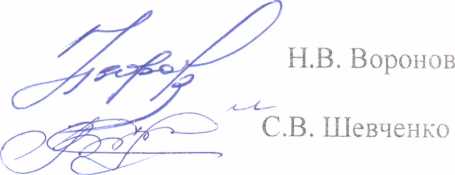 ПредседательСекретарь